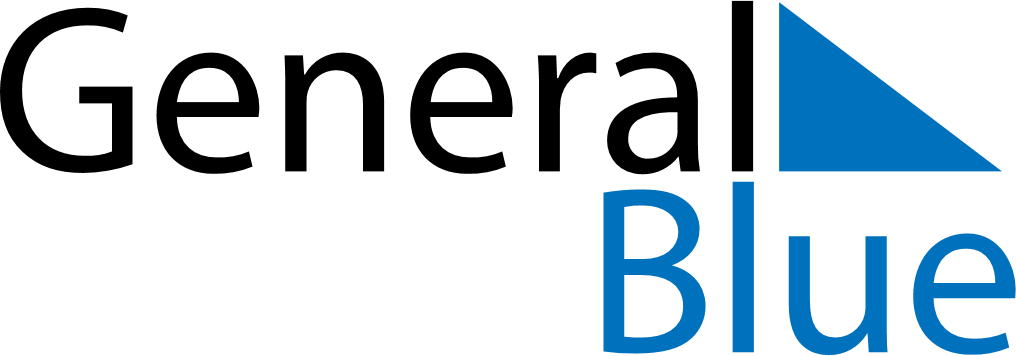 April 2024April 2024April 2024April 2024April 2024April 2024Isawa, Yamanashi, JapanIsawa, Yamanashi, JapanIsawa, Yamanashi, JapanIsawa, Yamanashi, JapanIsawa, Yamanashi, JapanIsawa, Yamanashi, JapanSunday Monday Tuesday Wednesday Thursday Friday Saturday 1 2 3 4 5 6 Sunrise: 5:31 AM Sunset: 6:06 PM Daylight: 12 hours and 34 minutes. Sunrise: 5:30 AM Sunset: 6:07 PM Daylight: 12 hours and 37 minutes. Sunrise: 5:28 AM Sunset: 6:08 PM Daylight: 12 hours and 39 minutes. Sunrise: 5:27 AM Sunset: 6:09 PM Daylight: 12 hours and 41 minutes. Sunrise: 5:26 AM Sunset: 6:10 PM Daylight: 12 hours and 43 minutes. Sunrise: 5:24 AM Sunset: 6:10 PM Daylight: 12 hours and 46 minutes. 7 8 9 10 11 12 13 Sunrise: 5:23 AM Sunset: 6:11 PM Daylight: 12 hours and 48 minutes. Sunrise: 5:22 AM Sunset: 6:12 PM Daylight: 12 hours and 50 minutes. Sunrise: 5:20 AM Sunset: 6:13 PM Daylight: 12 hours and 52 minutes. Sunrise: 5:19 AM Sunset: 6:14 PM Daylight: 12 hours and 54 minutes. Sunrise: 5:17 AM Sunset: 6:15 PM Daylight: 12 hours and 57 minutes. Sunrise: 5:16 AM Sunset: 6:15 PM Daylight: 12 hours and 59 minutes. Sunrise: 5:15 AM Sunset: 6:16 PM Daylight: 13 hours and 1 minute. 14 15 16 17 18 19 20 Sunrise: 5:13 AM Sunset: 6:17 PM Daylight: 13 hours and 3 minutes. Sunrise: 5:12 AM Sunset: 6:18 PM Daylight: 13 hours and 5 minutes. Sunrise: 5:11 AM Sunset: 6:19 PM Daylight: 13 hours and 7 minutes. Sunrise: 5:10 AM Sunset: 6:20 PM Daylight: 13 hours and 9 minutes. Sunrise: 5:08 AM Sunset: 6:20 PM Daylight: 13 hours and 12 minutes. Sunrise: 5:07 AM Sunset: 6:21 PM Daylight: 13 hours and 14 minutes. Sunrise: 5:06 AM Sunset: 6:22 PM Daylight: 13 hours and 16 minutes. 21 22 23 24 25 26 27 Sunrise: 5:04 AM Sunset: 6:23 PM Daylight: 13 hours and 18 minutes. Sunrise: 5:03 AM Sunset: 6:24 PM Daylight: 13 hours and 20 minutes. Sunrise: 5:02 AM Sunset: 6:25 PM Daylight: 13 hours and 22 minutes. Sunrise: 5:01 AM Sunset: 6:25 PM Daylight: 13 hours and 24 minutes. Sunrise: 5:00 AM Sunset: 6:26 PM Daylight: 13 hours and 26 minutes. Sunrise: 4:58 AM Sunset: 6:27 PM Daylight: 13 hours and 28 minutes. Sunrise: 4:57 AM Sunset: 6:28 PM Daylight: 13 hours and 30 minutes. 28 29 30 Sunrise: 4:56 AM Sunset: 6:29 PM Daylight: 13 hours and 32 minutes. Sunrise: 4:55 AM Sunset: 6:30 PM Daylight: 13 hours and 34 minutes. Sunrise: 4:54 AM Sunset: 6:30 PM Daylight: 13 hours and 36 minutes. 